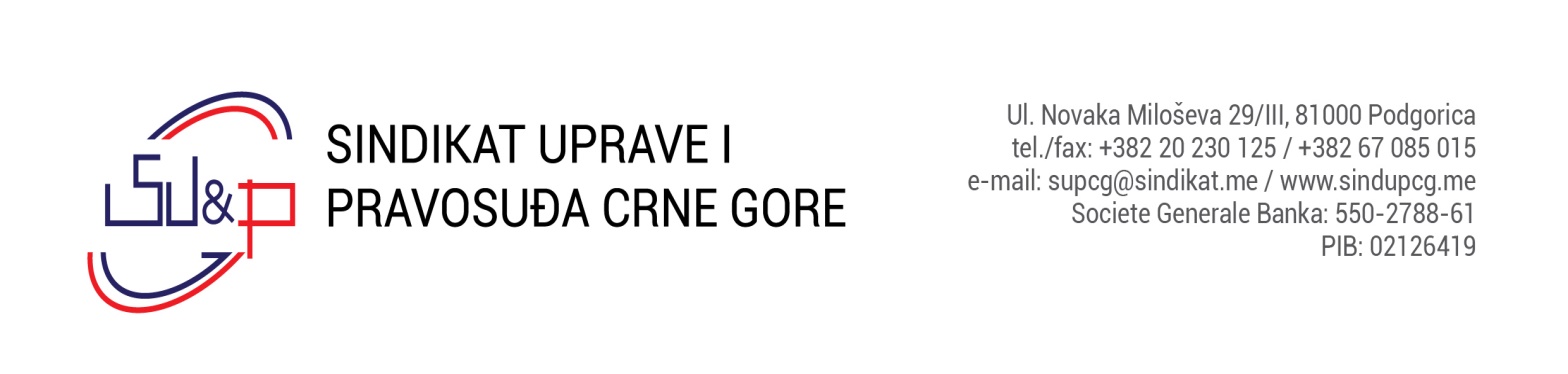 ODBORA ZA PRAĆENJE, PRIMJENU I TUMAČENJE GRANSKOG KOLEKTIVNOG UGOVORA ZA OBLAST UPRAVE I PRAVOSUĐABroj: 3/23Podgorica, 04. aprila 2023. godineTUMAČENJA ČLANA 13 GRANSKOG KOLEKTIVNOG UGOVORA ZA OBLAST UPRAVE I PRAVOSUĐA CRNE GORE (UVEĆANJE ZARADE PO OSNOVU NAUČNIH ZVANJA)Kako je članom 13 Granskog kolektivnog ugovora za oblast uprave i pravosuđa, pored ostalog, predviđeno da se osnovna zarada zaposlenog uvećava i po osnovu naučnog zvanja magistar nauka/master za 0,80 obračunske vrijednosti koeficijenta izražene u bruto iznosu, ako je ovo naučno zvanje stečeno u skladu sa propisima koji su važili prije stupanja na snagu Zakona o izmjenama i dopunama Zakona o visokom obrazovanju ("Službeni list CG", broj 42/17), a kod činjenice da je članom 122dž Zakona o visokom obrazovanju ("Službeni list Crne Gore", br. 44/14, 52/14, 47/15, 40/16, 42/17, 71/17, 55/18, 3/19, 17/19, 47/19, 72/19, 74/20, 104/21, 86/22, 86/22) propisano da studenti koji su upisani na osnovnim, specijalističkim, magistarskim i doktorskim studijama prije stupanja na snagu ovog zakona, imaju pravo da završe studije prema studijskom programu koji je važio u vrijeme upisa, po zakonu po kojem su upisani, a najkasnije do kraja studijske 2023/​2024. godine, to je nesporno da pravo uvećanja osnovne zarade po osnovu naučnog zvanja magistar/master imaju svi zaposleni koji su ovo zvanje stekli ili će ga steći do kraja studijske 2023/2024 godine po studijskom programu upisanom prije stupanja na snagu Zakona o izmjenama i dopunama Zakona o visokom obrazovanju ("Službeni list CG", broj 42/17).Prava iz člana 13 Granskog kolektivnog ugovora za oblast uprave i pravosuđa ostvaruju se podnošenjem zahtjeva poslodavcu za utvrđivanje prava na navedeno uvećanje zarade, uz dostavljanje odgovarajućih dokaza o stečenom zvanju doktora nauka, odnosno o stečenom zvanju magistar/master po propisima koji su važili prije stupanja na snagu Zakona o izmjenama i dopunama Zakona o visokom obrazovanju ("Službeni list CG", broj 42/17), a sve pod uslovom propisanim članom 31 Granskog kolektivnog ugovora za oblast uprave i pravosuđa, tj. da je sindikalna organizacija organa državne i lokalne uprave, fonda, zavoda, agencije, komisije, javne ustanove i institucije u kojoj zaposleni radi članica Sindikata uprave i pravosuđa Crne Gore.Odbor nema nadležnost davanja mišljenja u odnosu na prethodna pitanja čije  rješavanje je preduslov ostvarivanja prava iz člana 13 Granskog kolektivnog ugovora za oblast uprave i pravosuđa, a  vezana su za ujednačavanje pojedinih zvanja stečenih po studijskim programa u inostranstvu sa naučnim zvanjima po odgovarajućem studijskom programu Crne Gore, kao i u odnosu na to da li pojedina zvanja stečena po različitim studijskim programima u Crnoj Gori odgovaraju naučnim zvanjima magistra/mastera stečenom po studijskom programu u skladu sa propisima koji su važili prije stupanja na snagu Zakona o izmjenama i dopunama Zakona o visokom obrazovanju ("Službeni list Crne Gore", broj 42/17), već u odnosu na ista pitanja zvanično mišljenje daje nadležno ministarstvo. Uvećanje zarade po osnovu člana 13 Granskog kolektivnog ugovora za oblast uprave i pravosuđa pripada zaposlenima koji ispunjavaju uslove za uvećanje zarade po osnovu naučnog zvanja, bez obzira da li obavljaju poslove iz nekadašnje grupe poslova D ili obavljaju poslove u okviru grupe A,B ili C.Uvećanje zarade po osnovu člana 13 Granskog kolektivnog ugovora za oblast uprave i pravosuđa pripada zaposlenima koji ispunjavaju uslove za uvećanje zarade po osnovu naučnog zvanja, bez obzira da li je aktom o unutrašnjoj organizaciji i sistematizaciji naučno zvanje koje su stekli predviđeno kao uslov za obavljanje poslova ili nije predviđeno kao poseban uslov.Kod činjenice da je u članu 13 Granskog kolektivnog ugovora za oblast uprave I pravosuđa navedeno da se zaposlenom po osnovu odgovarajućeg naučnog zvanja uvećava zarada za 0,80 ili 1,20 obračunske vrijednosti koeficijenta izražene u bruto iznosu, to je nesporno da se u konkretnom radi o uvećanju zarade, a ne o fiksnoj naknadi, te se stoga i u odnosu na uvećanje zarade po ovom osnovu primjenjuju važeći načini obračuna, tj. kao i u svim drugim slučajevima uvećanja zarade.Imajući u vidu da je članom 2 Granskog kolektivnog ugovora za oblast uprave i pravosuđa propisano da se odredbe istog primjenjuju  na zaposlene u ministarstvima, organima uprave, službama Predsjednika Crne Gore, Skupštine Crne Gore, Vlade i Ustavnog suda Crne Gore, sudovima, Državnom tužilaštvu, Sudskom savjetu, Tužilačkom savjetu, organima lokalne samouprave, organima i službama lokalne uprave, fondovima, zavodima, agencijama, komisijama, javnim ustanovama i institucijama čiji je osnivač država ili lokalna samouprava, a na koje se neposredno ne primjenjuju odredbe drugog granskog kolektivnog ugovora, nesporno je da zaposleni u organima lokalne samouprave i organima i službama lokalne uprave imaju pravo na uvećanje zarade po osnovu naučnog zvanja iz člana 13 Granskog kolektivnog ugovora za oblast uprave i pravosuđa, pod uslovom propisanim članom 31 Granskog kolektivnog ugovora za oblast uprave i pravosuđa, tj. da je sindikalna organizacija kod poslodavca kod kojeg zaposleni radi članica Sindikata uprave i pravosuđa Crne GoreKako je članom 31 Granskog kolektivnog ugovora za oblast uprave i pravosuđa ugovoreno da se odredbe članova 13, 20, 23, 24 i 25 Ugovora primjenjuju na organe državne i lokalne uprave, fondove, zavode, agencije, komisije, javne ustanove i institucije čija je sindikalna organizacija član Sindikata, nesporno je da se u organima državne i lokalne uprave, fondovima, zavodima, agencijama, komisijama, javnim ustanovama i institucijama u kojima ima više sindikalnih organizacija, a od kojih je jedna članica Sindikata uprave i pravosuđa Crne Gore, član 13 Granskog kolektivnog ugovora za oblast uprave i pravosuđa primjenjuje na sve zaposlene koji imaju pravo na uvećanje zarade po osnovu naučnog zvanja, bez obzira da li su ti zaposleni članovi sindikalne organizacije koja je članica Sindikata uprave i pravosuđa Crne Gore ili nisu članovi iste.                                                                                   PREDSJEDNIK ODBORA                                                                                              Saša Šimun